ПРАВИТЕЛЬСТВО ИРКУТСКОЙ ОБЛАСТИ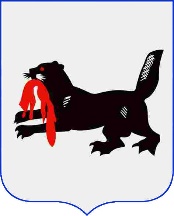 Р А С П О Р Я Ж Е Н И Е9 августа 2022 года                                                                                № 444-рпИркутскО комиссиях по проведению конкурсного отбораинициативных проектов на территории Иркутской областиВ целях реализации на территории Иркутской области инициативных проектов, выдвигаемых для получения финансовой поддержки за счет межбюджетных трансфертов из бюджета Иркутской области, в соответствии с Законом Иркутской области от 6 мая 2022 года № 33-ОЗ «Об отдельных вопросах реализации на территории Иркутской области инициативных проектов», руководствуясь частью 4 статьи 66, статьей 67 Устава Иркутской области:1. Создать межведомственную комиссию по проведению конкурсного отбора инициативных проектов (далее – межведомственная комиссия).2. Утвердить состав межведомственной комиссии (прилагается).3. Утвердить Порядок организации деятельности межведомственной комиссии по проведению конкурсного отбора инициативных проектов (прилагается).4. Утвердить типовое положение о муниципальной комиссии по проведению конкурсного отбора инициативных проектов.5. Настоящее распоряжение подлежит официальному опубликованию в сетевом издании «Официальный интернет-портал правовой информации Иркутской области» (ogirk.ru).СОСТАВМЕЖВЕДОМСТВЕННОЙ КОМИССИИ ПО ПРОВЕДЕНИЮ КОНКУРСНОГО ОТБОРА ИНИЦИАТИВНЫХ ПРОЕКТОВУТВЕРЖДЕНраспоряжением ПравительстваИркутской области 
от 9 августа 2022 года № 444-рп ПОРЯДОК ОРГАНИЗАЦИИ ДЕЯТЕЛЬНОСТИ МЕЖВЕДОМСТВЕННОЙ КОМИССИИ ПО ПРОВЕДЕНИЮ КОНКУРСНОГО ОТБОРА ИНИЦИАТИВНЫХ ПРОЕКТОВ Настоящий Порядок в соответствии со статьей 5 Закона Иркутской области от 6 мая 2022 года № 33-ОЗ «Об отдельных вопросах реализации на территории Иркутской области инициативных проектов» устанавливает организацию деятельности межведомственной комиссии по проведению конкурсного отбора на территории Иркутской области инициативных проектов, выдвигаемых для получения финансовой поддержки за счет межбюджетных трансфертов из бюджета Иркутской области (далее соответственно – комиссия, конкурсный отбор, инициативные проекты). Задачей комиссии является осуществление конкурсного отбора инициативных проектов, представленных местными администрациями муниципальных районов Иркутской области, муниципальных округов Иркутской области и городских округов Иркутской области, в соответствии с Порядком проведения конкурсного отбора на территории Иркутской области, утвержденным правовым актом Правительства Иркутской области. Комиссия в соответствии с возложенной на нее задачей осуществляет следующие функции:рассматривает инициативные проекты; принимает решения о поддержке инициативного проекта или об отказе в поддержке инициативного проекта и возврате его инициаторам проекта с указанием причин отказа.4. Комиссия состоит из председателя комиссии, заместителя председателя комиссии, секретаря комиссии и иных членов комиссии.В состав комиссии входят представители исполнительных органов государственной власти Иркутской области, депутаты Законодательного Собрания Иркутской области, представители общественных объединений и иных органов, организаций.5. Состав комиссии утверждается правовым актом Правительства Иркутской области. 6. Председатель комиссии:1) осуществляет руководство деятельностью комиссии, председательствует на ее заседаниях; 2) определяет место, дату и время проведения заседаний;3) подписывает протоколы заседаний комиссии;4) вносит предложения по изменению состава комиссии.7. В случае временного отсутствия председателя комиссии его полномочия осуществляет заместитель председателя.8. Секретарь комиссии:1) составляет проекты повесток заседаний комиссии, организует подготовку материалов к заседаниям комиссии;2) информирует членов комиссии о дате, месте, времени проведения и повестке очередного заседания комиссии, обеспечивает их необходимыми материалами;3) обеспечивает подготовку протоколов заседаний комиссии.9. Члены комиссии:1) участвуют в заседаниях комиссии; 2) участвуют в подготовке материалов на заседания комиссии;3) участвуют в обсуждении вопросов, рассматриваемых на заседаниях комиссии и выработке решений.10. Формой работы комиссии является заседание.Заседания комиссии проводятся в соответствии с повесткой заседания комиссии в очной форме, в том числе посредством использования режима видео-конференц-связи.Заседание комиссии считается правомочным, если на нем присутствует не менее половины от общего числа лиц, входящих в состав комиссии.11. Решения принимаются простым большинством голосов от числа присутствующих на заседании лиц, входящих в состав комиссии. При равенстве голосов членов комиссии голос председательствующего на заседании комиссии является решающим.12. Решение комиссии оформляется протоколом заседания комиссии, который подписывается председательствующим на заседании комиссии не позднее пяти рабочих дней после дня проведения заседания комиссии.13. Члены комиссии, не согласные с принятым комиссией решением, вправе в письменной форме представить свое особое мнение, которое прилагается к протоколу заседания комиссии и является его неотъемлемой частью.14. Организационно-техническое обеспечение деятельности комиссии осуществляется министерством экономического развития и промышленности Иркутской области. УТВЕРЖДЕНОраспоряжением ПравительстваИркутской области 
от 9 августа 2022 года № 444-рпТИПОВОЕ ПОЛОЖЕНИЕО МУНИЦИПАЛЬНОЙ КОМИССИИ ПО ПРОВЕДЕНИЮ КОНКУРСНОГО ОТБОРА ИНИЦИАТИВНЫХ ПРОЕКТОВ  Настоящее Положение в соответствии со статьей 4 Закона Иркутской области от 6 мая 2022 года № 33-ОЗ «Об отдельных вопросах реализации на территории Иркутской области инициативных проектов» определяет порядок формирования и деятельности муниципальной комиссии по проведению конкурсного отбора инициативных проектов, выдвигаемых в муниципальных образованиях Иркутской области для получения финансовой поддержки за счет межбюджетных трансфертов из бюджета Иркутской области (далее соответственно – комиссия, инициативные проекты, муниципальное образование). Задачей комиссии является рассмотрение и отбор инициативных проектов в соответствии с Порядком проведения конкурсного отбора инициативных проектов на территории Иркутской области, утвержденным правовым актом Правительства Иркутской области. В соответствии с возложенной задачей комиссия осуществляет следующие функции: 1) рассматривает инициативные проекты;2) принимает решения о признании инициативных проектов прошедшими муниципальный отбор или признании инициативных проектов не прошедшими муниципальный отбор. 4. Комиссия состоит из председателя комиссии, заместителя председателя комиссии, секретаря комиссии и иных членов комиссии. 
В состав комиссии входят представители органов местного самоуправления муниципального образования, иных органов, общественных объединений и иных организаций, осуществляющих деятельность на территории муниципального образования.5. Состав комиссии утверждается местной администрацией муниципального образования.6. Председатель комиссии:1) осуществляет руководство деятельностью комиссии, председательствует на ее заседаниях; 2) определяет место, дату и время проведения заседаний;3) подписывает протоколы заседаний комиссии;4) вносит предложения по изменению состава комиссии.7. В случае временного отсутствия председателя комиссии его полномочия осуществляет заместитель председателя комиссии.8. Секретарь комиссии:1) составляет проекты повесток заседаний комиссии, организует подготовку материалов к заседаниям комиссии;2) информирует членов комиссии о дате, месте, времени проведения и повестке очередного заседания комиссии, обеспечивает их необходимыми материалами;3) обеспечивает подготовку протоколов заседаний комиссии.9. Члены комиссии:1) участвуют в заседаниях комиссии; 2) участвуют в подготовке материалов на заседания комиссии;3) участвуют в обсуждении вопросов, рассматриваемых на заседаниях комиссии и выработке решений.10. Формой работы комиссии является заседание.Заседания комиссии проводятся в соответствии с повесткой заседания комиссии в очной форме, в том числе посредством использования режима видео-конференц-связи.Заседание комиссии считается правомочным, если на нем присутствует не менее половины от общего числа лиц, входящих в состав комиссии.11. Решения принимаются простым большинством голосов от числа присутствующих на заседании членов комиссии. При равенстве голосов членов комиссии голос председательствующего на заседании комиссии является решающим.12. Решение комиссии оформляется протоколом заседания комиссии, который подписывается председательствующим на заседании комиссии не позднее трех рабочих дней после дня проведения заседания комиссии.13. Члены комиссии, не согласные с принятым комиссией решением, вправе в письменной форме представить свое особое мнение, которое прилагается к протоколу заседания комиссии и является его неотъемлемой частью.14. Организационно-техническое обеспечение деятельности комиссии осуществляется местной администрацией муниципального образования. Первый заместитель Губернатора Иркутской области - Председатель Правительства Иркутской областиК.Б. ЗайцевУТВЕРЖДЕНраспоряжением Правительства Иркутской области от 9 августа 2022 года № 444-рпЗайцевКонстантин Борисовичпервый заместитель Губернатора Иркутской области – Председатель Правительства Иркутской области, председатель межведомственной комиссии по проведению конкурсного отбора инициативных проектов (далее – Комиссия);Ситников Руслан Леонидовичпервый заместитель Председателя Правительства Иркутской области, заместитель председателя Комиссии;ГершунНаталья Геннадьевнаминистр экономического развития и промышленности Иркутской области, секретарь Комиссии.Иные члены Комиссии:БогатыревПавел Александровичминистр спорта Иркутской области;ВетровЕвгений Павловичзаместитель министра жилищной политики и энергетики Иркутской области;ГоголевАлександр Геннадьевичвременно замещающий должность начальника управления Губернатора Иркутской области и Правительства Иркутской области по региональной политике;ДикусароваНаталья Игоревнапредседатель комитета по бюджету, ценообразованию, финансово-экономическому и налоговому законодательству Законодательного Собрания Иркутской области (по согласованию);ДудаОльга Владимировназаместитель министра финансов Иркутской области;ДячукРуслан Александровичзаместитель министра – начальник финансового управления министерства культуры и архивов Иркутской области;ЕмелюковАлексей Александровичвременно замещающий должность первого заместителя министра строительства Иркутской области;ЛобановМаксим Александровичминистр транспорта и дорожного хозяйства Иркутской области;МасловскаяЗоя Андреевнаисполнительный директор некоммерческой организации «Ассоциация муниципальных образований Иркутской области» (по согласованию);НиколашкинаТатьяна Вениаминовназаместитель министра образования Иркутской области;ПеретолчинВиталий Владимировичпредседатель комитета по законодательству о государственном строительстве области и местном самоуправлении Законодательного Собрания Иркутской области (по согласованию);ПобойкинВиктор Леонидовичпредседатель комитета по строительству и дорожному хозяйству Законодательного Собрания Иркутской области (по согласованию);Синцова Ирина Александровнапредседатель комитета по социально-культурному законодательству Законодательного Собрания Иркутской области (по согласованию);ХахинаСветлана Андреевназаместитель министра экономического развития и промышленности Иркутской области.